Virginia Department of Health| Long-Term Care Facility Task Force Monthly Updates| August 2022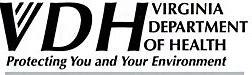 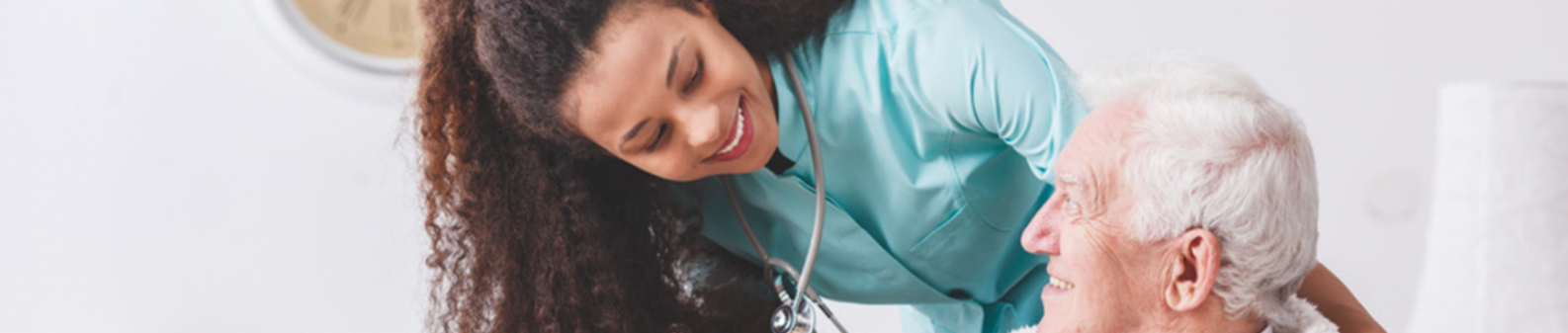 